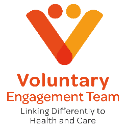 EXECUTIVE SUMMARY – LVETs PLANS AND ACHIEVEMENTS 2021/22Purpose - this Executive Summary is a preface to the briefing paper attached setting out in more detail LVETs Plans and Achievements during 2021/22.Plans & Achievements - Whilst 2021/22 saw unparalleled challenges for the Health and Care system in the County and for society at large, never-the-less despite these challenges LVET rose magnificently to the occasion and delivered in the service and project areas identified below.  This was achieved through close collaboration with partners in the VCSE and Statutory sectors.In summary the following was achieved:LVET taking a strategic co-ordinating and commissioning role resulting in inward investment to the sector amounting to £530K.Delivering a communications and engagement strategy – extending LVET’s reach & support to the wider VCSE sector.Delivering digital initiatives to support Volunteering and Social Prescribing and engagement with a broader digital development strategy.Delivering a new Volunteering Strategy with digital support working with partner agencies.Responding to COVID-19 by mobilising staff and volunteers to support a County Vaccination Programme which resulted in vaccinations delivered with VCSE partner support.Supporting Active Lincolnshire to promote healthy and active lifestyles & in responding to the Let’s Move Lincolnshire initiative with a Pledge commitment.Responding to the personalisation agenda, delivering on social prescribing, and developing community assets and building social capital through the CMHT Programme. Delivering on the NHS Charities Together – Long-Covid Project with partner agencies to support people suffering with post-Covid syndrome and Carers in the NHS – working with VCSE & Statutory sector partners.Responded to NHS Acute Care challenges by developing a range of services which promoted hospital avoidance and early discharge through a range of Care Closer to Home and Community support services provided jointly with the Independent Care Sector.Delivered a Ukraine Refugee Resettlement, Support and Empowerment Programme working in collaboration with partner agencies and community groups, sponsors and refugees to promote mutual aid and community integration.Supported the development of Lincolnshire Community Strategy and played a key role in the design and development of a new model of collaboration between the state and VCSE sectors.Applied the Social Value Engine approach to LVET’s core work programme and demonstrated a return on investment in a ratio of £1 investment generating a social value of £8.26.Continued the governance and organisational development of LVET with a proposition to appoint a new MD to lead and manage LVET through the next stages of development.Participated in the new ICS arrangements with appointments to the ICB and Provider Alliance/ Collaborative.  Resources – these plans have been developed and delivered in partnership with statutory and VCSE sector partners within the LCC/NHS allocated resource of £300K over 3-years, and within a service/project turnover of £530K in 2021/22.The value to society of LVET’s core work - LVET has used the Social Value Engine to measure the impact of the core infrastructure work. The analysis shows that for every £1.00 invested £8.26 of social value is generated. Taking the £1 to £8.26 ratio it can be predicted that the £300K investment from LCC and the NHS will yield c.£2.4m of Social Value.  Concluding Remarks – despite the challenges over the past 2 years LVET has made very significant progress in making a valuable contribution to the health, care and wellbeing services across the County working with partner agencies – we hope that you can support this assertion.